Dear Industry Colleague:We invite your company to have an exhibit display at the upcoming Oklahoma Chapter of the American College of Cardiology’s Annual Meeting to be held on Saturday, April 1, 2023at the Nicholson Auditorium on the University of Oklahoma Health Sciences campus.You will not want to miss out.  Focused exhibit times are as follows on Saturday, April 23, 2022.  Exhibits: 7:00-8:00 a.m., 9:20-9:35 a.m., 10:55 a.m.-11:10 a.m., and 11:50 a.m.-12:00 p.m.  The target audience is cardiologists, cardiovascular trainees, nurses, advanced practice nurses, physician assistants and pharmacists. The attendance for the meeting averages 100-125 participants. The Oklahoma Chapter of the American College of Cardiology has nearly 400 members, and is the state “arm” of the American College of Cardiology (ACC), a 52,000-member national nonprofit professional medical society. Please note that the exhibit display area is outside and separate from the meeting room. Exhibit opportunities are open to companies in addition to yours. The exhibit display fee is strictly for an exhibit only.Please see the attached exhibitor prospectus for a listing of the exhibit options.  Please complete the exhibitor reply form, and fax back to 314-845-1891 or email to okacc@qabs.com. The Oklahoma Chapter-ACC Federal Tax ID is #73-1473474.  Your check should be made payable to Oklahoma Chapter-ACC and mailed to 2650 S. Hanley Rd., Ste. 100, St. Louis, MO  63144. If you have any questions, please contact our Chapter Executive, Beth Quick-Andrews at 
314-416-2240. 

We hope you will be able to join us!Eugen Evan, M.D., F.A.C.C.Governor, American College of Cardiology (Oklahoma Chapter)CardiologistLawton, Oklahoma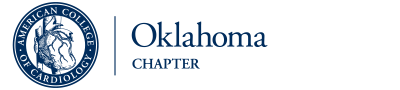 2650 S. Hanley Rd., Ste. 100St. Louis, MO  63144Phone:  (314) 416-2240Fax:  (314) 845-1891okacc@qabs.comwww.okacc.org